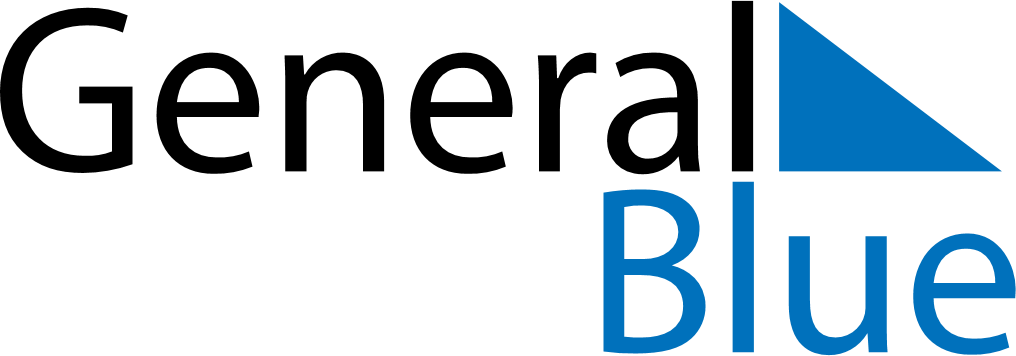 August 2024August 2024August 2024August 2024Central African RepublicCentral African RepublicCentral African RepublicSundayMondayTuesdayWednesdayThursdayFridayFridaySaturday12234567899101112131415161617Independence DayAssumption18192021222323242526272829303031